 履　　　　　　　　　　歴　　　　　　　　　　書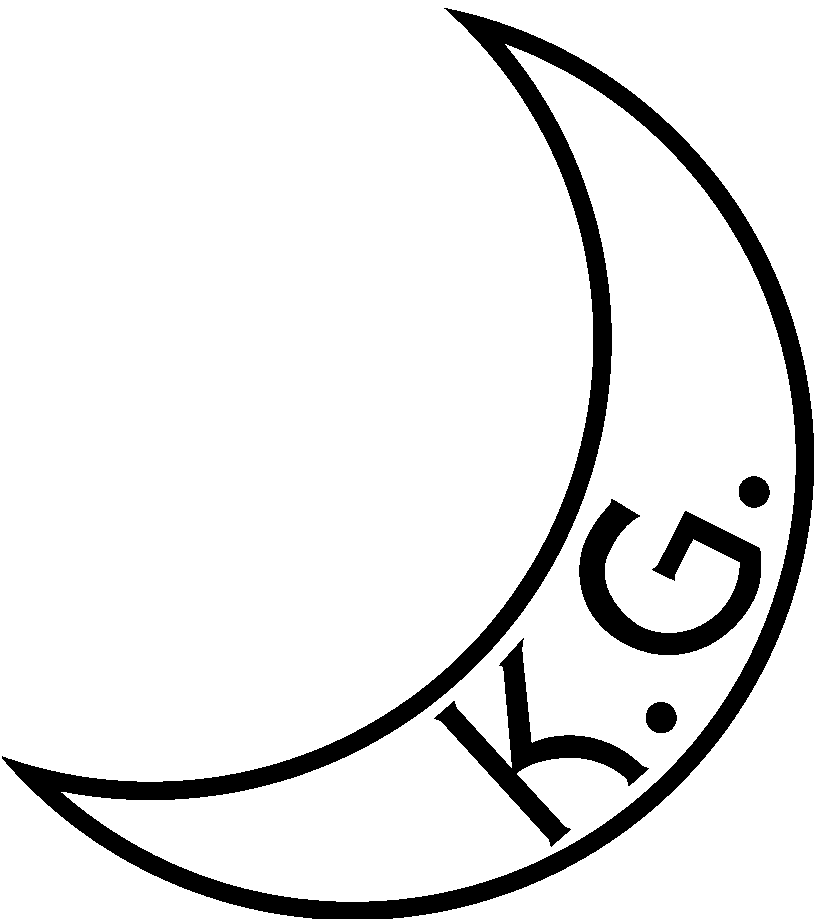  履　　　　　　　　　　歴　　　　　　　　　　書 履　　　　　　　　　　歴　　　　　　　　　　書 履　　　　　　　　　　歴　　　　　　　　　　書 フリガナ氏名※免許状氏名が旧姓の場合（旧姓：　　　　　　）男 ・ 女写真貼付(縦４㎝×横３㎝)生年月日（年齢）（満    歳）（満    歳）写真貼付(縦４㎝×横３㎝)本籍地又は国籍写真貼付(縦４㎝×横３㎝)現住所〒〒写真貼付(縦４㎝×横３㎝)電話番号写真貼付(縦４㎝×横３㎝)FAX番号写真貼付(縦４㎝×横３㎝)e-mail address写真貼付(縦４㎝×横３㎝)学歴学歴学歴学歴年月事項事項事項職歴職歴職歴職歴年月事項事項事項保有している免許状保有している免許状保有している免許状保有している免許状年月事項事項事項賞　罰　・　身　上　に　関　す　る　事　項（　氏　名　変　更　等　含　む　）賞　罰　・　身　上　に　関　す　る　事　項（　氏　名　変　更　等　含　む　）賞　罰　・　身　上　に　関　す　る　事　項（　氏　名　変　更　等　含　む　）賞　罰　・　身　上　に　関　す　る　事　項（　氏　名　変　更　等　含　む　）年月事項事項事項                                                                                上記のとおり相違ありません。年    月　   日                                                                                   　　　氏名　　　　　　     　　　　　　　㊞                                                                                上記のとおり相違ありません。年    月　   日                                                                                   　　　氏名　　　　　　     　　　　　　　㊞                                                                                上記のとおり相違ありません。年    月　   日                                                                                   　　　氏名　　　　　　     　　　　　　　㊞                                                                                上記のとおり相違ありません。年    月　   日                                                                                   　　　氏名　　　　　　     　　　　　　　㊞